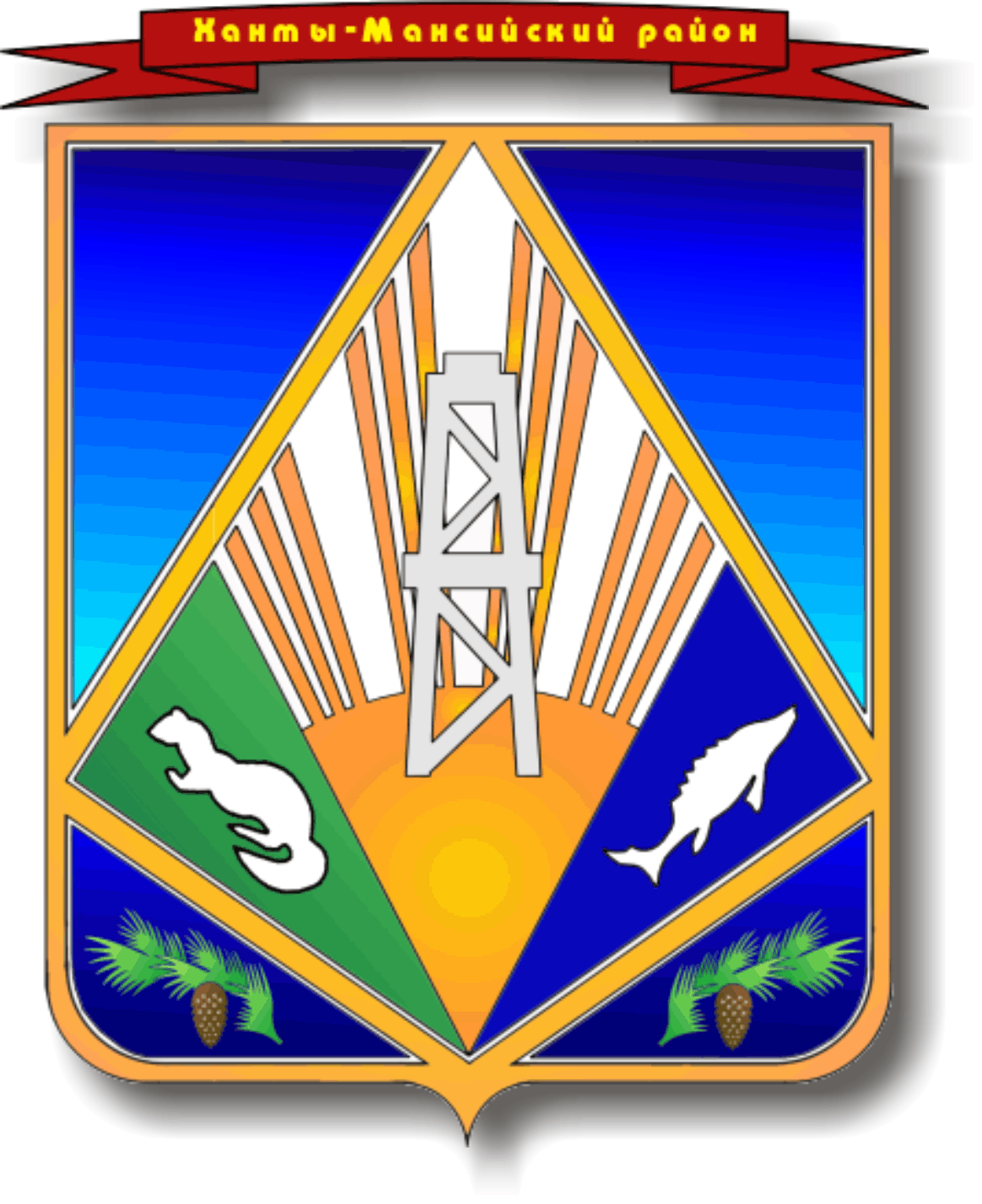 МУНИЦИПАЛЬНОЕ ОБРАЗОВАНИЕХАНТЫ-МАНСИЙСКИЙ РАЙОНХанты-Мансийский автономный округ – ЮграАДМИНИСТРАЦИЯ ХАНТЫ-МАНСИЙСКОГО РАЙОНАР А С П О Р Я Ж Е Н И Е от 27.04.2015                           				                                  № 514-рг. Ханты-МансийскОб утверждении сети муниципальныхобразовательных учреждений Ханты-Мансийского района  на 2015 – 2016 учебный год	В целях реализации Федерального закона РФ от 29 декабря 2013 года № 273-ФЗ «Об образовании в Российской Федерации»:	1. Утвердить сеть муниципальных образовательных учреждений Ханты-Мансийского района на 2015 – 2016 учебный год согласно приложению.2. Опубликовать настоящее распоряжение в газете  «Наш район»                 и разместить на официальном сайте администрации Ханты-Мансийского района.Контроль за выполнением распоряжения возложить                               на заместителя главы администрации района по социальным вопросам.Глава администрации Ханты-Мансийского района						      В.Г.УсмановПриложение  к распоряжению администрации Ханты-Мансийского района от 27.04.2015 № 514-рСеть муниципальных образовательных учрежденийХанты-Мансийского района на 2014 – 2015 учебный  год№ п/пНаименование образовательного учрежденияI. Средние общеобразовательные школыI. Средние общеобразовательные школы1.Муниципальное бюджетное общеобразовательное учреждение Ханты-Мансийского района «Средняя общеобразовательная школа  п. Луговской»2.Муниципальное бюджетное общеобразовательное учреждение Ханты-Мансийского района «Средняя общеобразовательная школа  п. Горноправдинск»3.Муниципальное казенное общеобразовательное учреждение Ханты-Мансийского района «Средняя общеобразовательная школа имени В.Г.Подпругина с. Троица»4.Муниципальное казенное общеобразовательное учреждение Ханты-Мансийского района «Средняя общеобразовательная школа  с. Елизарово»5.Муниципальное казенное общеобразовательное учреждение Ханты-Мансийского района «Средняя общеобразовательная школа имени А.С.Макшанцева п. Кедровый»6.Муниципальное казенное общеобразовательное учреждение Ханты-Мансийского района «Средняя общеобразовательная школа п. Красноленинский»7.Муниципальное казенное общеобразовательное учреждение Ханты-Мансийского района «Средняя общеобразовательная школа с. Батово»8.Муниципальное казенное общеобразовательное учреждение Ханты-Мансийского района «Средняя общеобразовательная школа п. Кирпичный»9.Муниципальное казенное общеобразовательное учреждение Ханты-Мансийского района «Средняя общеобразовательная школа с. Кышик»10.Муниципальное казенное общеобразовательное учреждение Ханты-Мансийского района «Средняя общеобразовательная школа д. Согом»11.Муниципальное казенное общеобразовательное учреждение Ханты-Мансийского района «Средняя общеобразовательная школа п. Бобровский»12.Муниципальное казенное общеобразовательное учреждение Ханты-Мансийского района «Средняя общеобразовательная школа п. Сибирский»13.Муниципальное казенное общеобразовательное учреждение Ханты-Мансийского района «Средняя общеобразовательная школа с. Нялинское»14.Муниципальное казенное общеобразовательное учреждение Ханты-Мансийского района «Средняя общеобразовательная школа с. Селиярово»15.Муниципальное казенное общеобразовательное учреждение Ханты-Мансийского района «Средняя общеобразовательная школа п. Выкатной»16.Муниципальное казенное общеобразовательное учреждение Ханты-Мансийского района «Средняя общеобразовательная школа д. Шапша»17.Муниципальное казенное общеобразовательное учреждение Ханты-Мансийского района «Средняя общеобразовательная школа с. Цингалы»II. Основные общеобразовательные школыII. Основные общеобразовательные школы1.Муниципальное казенное общеобразовательное учреждение Ханты-Мансийского района «Основная общеобразовательная школа д. Ягурьях»2.Муниципальное казенное общеобразовательное учреждение Ханты-Мансийского района «Основная общеобразовательная школа п. Пырьях»3.Муниципальное казенное общеобразовательное учреждение Ханты-Мансийского района «Основная общеобразовательная школа с. Тюли»4.Муниципальное казенное общеобразовательное учреждение Ханты-Мансийского района «Основная общеобразовательная школа имени братьев Петровых с. Реполово»5.Муниципальное казенное общеобразовательное учреждение Ханты-Мансийского района «Основная общеобразовательная школа д. Белогорье»III. Начальные общеобразовательные школыIII. Начальные общеобразовательные школы1.Муниципальное бюджетное общеобразовательное учреждение Ханты-Мансийского района «Начальная общеобразовательная школа п. Горноправдинск»IV. Дошкольные образовательные учрежденияIV. Дошкольные образовательные учреждения1.Муниципальное казенное дошкольное образовательное учреждение Ханты-Мансийского района «Детский сад «Елочка»              п. Бобровский»2.Муниципальное казенное дошкольное образовательное учреждение Ханты-Мансийского района «Детский сад «Мишутка» д. Белогорье»3.Муниципальное казенное дошкольное образовательное учреждение Ханты-Мансийского района «Детский сад «Родничок» п. Выкатной»4.Муниципальное казенное дошкольное образовательное учреждение Ханты-Мансийского района «Детский сад «Сказка»                п. Горноправдинск»5.Муниципальное казенное дошкольное образовательное учреждение Ханты-Мансийского района «Детский сад «Березка»                     п. Горноправдинск»6.Муниципальное казенное дошкольное образовательное учреждение Ханты-Мансийского района «Детский сад «Ягодка»               с. Кышик»7.Муниципальное казенное дошкольное образовательное учреждение Ханты-Мансийского района «Детский сад «Солнышко» п. Кедровый»8.Муниципальное казенное дошкольное образовательное учреждение Ханты-Мансийского района «Детский сад «Голубок» п. Луговской»9.Муниципальное казенное дошкольное образовательное учреждение Ханты-Мансийского района «Детский сад «Чебурашка» с. Тюли»10.Муниципальное казенное дошкольное образовательное учреждение Ханты-Мансийского района «Детский сад «Росинка» с. Троица»11.Муниципальное казенное дошкольное образовательное учреждение Ханты-Мансийского района «Детский сад «Лучик»                п. Урманный»12.Муниципальное казенное дошкольное образовательное учреждение Ханты-Мансийского района «Детский сад «Светлячок» д. Шапша»13.Муниципальное казенное дошкольное образовательное учреждение Ханты-Мансийского района «Детский сад «Улыбка»   д. Ярки»14.Муниципальное казенное дошкольное образовательное учреждение Ханты-Мансийского района «Детский сад «Колобок» п. Пырьях»15.Муниципальное казенное дошкольное образовательное учреждение Ханты-Мансийского района «Детский сад «Теремок»  с. Селиярово»V. Учреждения дополнительного образованияV. Учреждения дополнительного образования1.Муниципальное бюджетное учреждение дополнительного образования Ханты-Мансийского района «Центр детский (подростковый) п. Луговской»